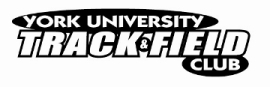 YUTC Twilight # 4                                                                                 TRACK 6:00pm		Sprint Hurdles (YG-JW-SRW-YB-JM-SM)6:30pm		100m7:00pm		400m7:30pm		200m8:10pm		400mhFIELD6:00pm		Long Jump  (Women Followed by Men )6:00pm		Pole Vault  (Men followed by Women)6:00pm		High Jump  (Men followed by Women)6:00pm		Shot Put (Men and Women)6:00pm		Hammer (Men and Women)		Discus (to start at the conclusion of Hammer, Men and Women)